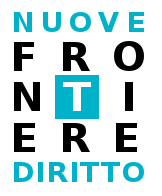 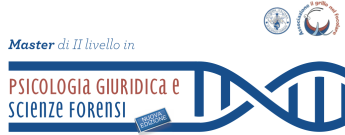 L’Associazione Culturale Nuove Frontiere del Diritto in collaborazione con Avvocatura italiana Vi invita al convegno  gratuito   "Il consulente d’ufficio: questioni e temi aperti in tema di CTU e CTP"Roma, 22 gennaio 2014 – Ore 10-15Sala Unità d’Italia – Corte d’Appello Civile - Via Varisco 3/5Indirizzi di saluto Cons. Avv. Antonino Galletti – Presidente Azione Legale Tesoriere e Responsabile Centro Studi COA Roma Avv. Giorgio Lombardi – Presidente Avvocatura RomanaMODERAAvv. Federica FedericiForo di Roma, Presidente Associazione Nuove Frontiere Diritto, Cultore Università  ECampus, RELATORI"L'indagine grafologica giudiziaria nei procedimenti civili e penali"Dott. Vincenzo Tarantino - Grafologo giudiziario presso il Tribunale di Roma, Criminologo e Dirigente Medico“Il protocollo di Milano per le CT in ambito civile”Prof. Laura Volpini Università La Sapienza - Psicologa giuridica e forense – Psicoterapeuta“Gli aspetti medico legali nella CTU semplice”Dott. Monia Paggetti – Medico legale“La CTU tecnica nell’accertamento tecnico preventivo ex art. 700 c.p.c. e danno temuto o nuova opera”Cons. Dr. Nicola Saracino - Tribunale Civile di Roma  e Arch. Prof. Antonio Buldini - CTU Tribunale Civile di Roma“"La diagnosi funzionale nella valutazione della capacità di intendere e di volere" Dott. Cristina Mazza – Esperta in Psicologia Giuridica e Scienze Forensi, Specializzanda in Psicologia Clinica“L'accertamento negli Studi Legali: parametri di verifica contabile e finanziaria”Dott. Aldo Radano – Consulente contabile e fiscale - Tributarista membro I.F.A. e I.N.T.La partecipazione all’evento è subordinata alla prenotazione tramite sito www.nuovefrontierediritto.it. Coordinatori scientifici: Avv. Federica Federici e Avv. Giorgio Lombardi. Per ulteriori informazioni visita il sito www.nuovefrontierediritto.it o scrivere a info@nuovefrontierediritto.it. L’evento è gratuito ed accreditato presso l’Ordine degli Avvocati di Roma con n. 5 crediti formativi. Per tutti gli associati di Nuove Frontiere del Diritto, anche i non presenti all’evento, gli atti del convegno saranno disponibili nei giorni successivi al convegno sul sito www.nuovefrontierediritto.it.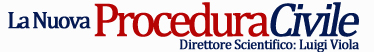 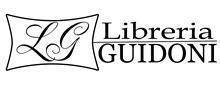 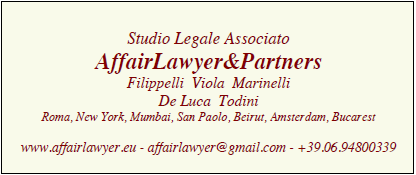 